                                              10- ое заседание 28-го созыва        ҠАРАР                                                                             РЕШЕНИЕ25 сентябрь 2020 йыл                             №64                    25 сентября 2020 годаОб утверждении Порядка предоставления муниципальных гарантий поинвестиционным проектам за счет средств местного бюджета сельского поселения Кунгаковский сельсовет муниципального района Аскинский район Республики БашкортостанРассмотрев представление прокурора от 31.07.2020 №7-3-2020 «Об устранении нарушений законодательства о защите прав предпринимателей», в соответствии с Федеральным законом от 06 октября 2003 года №131-ФЗ «Об общих принципах организации местного самоуправления в Российской Федерации», Бюджетным кодексом Российской Федерации, пунктом 2 статьи 19 Федерального закона от 25 февраля 1999 года № 39-ФЗ «Об инвестиционной деятельности в Российской Федерации, осуществляемой в форме капитальных вложений», Совет сельского поселения Кунгаковский сельсовет муниципального района Аскинский район Республики Башкортостанр е ш и л:1. Утвердить Порядок предоставления муниципальных гарантий по инвестиционным проектам за счет средств местного бюджета сельского поселения Кунгаковский сельсовет муниципального района Аскинский район Республики Башкортостан (приложение 1).       2. Настоящее решение обнародовать на официальном сайте сельского поселения www.kungak04sp.ru и на информационном стенде в здании администрации сельского поселения Кунгаковский сельсовет по адресу: д.Кунгак, ул.Молодёжная,4.Главасельского поселения Кунгаковский сельсоветмуниципального района Аскинский район                        Республики Башкортостан                                                                     Ф.Ф.СуфияновПриложение №1к решению Совета сельского поселения Кунгаковский сельсовет муниципального района Аскинский район Республики Башкортостан          от 25 сентября 2020 года №64ПОРЯДОКпредоставления муниципальных гарантий по инвестиционным проектам за счет средств местного бюджета сельского поселения Кунгаковский сельсовет муниципального района Аскинский район Республики БашкортостанI. Общие положения1.1 Настоящий порядок предоставления муниципальных гарантий по инвестиционным проектам за счет средств местного бюджета сельского поселения Кунгаковский сельсовет муниципального района Аскинский район Республики Башкортостан (далее - Порядок) определяет механизм предоставления муниципальных гарантий, обеспечивающих надлежащее исполнение принципалом его обязательств перед бенефициаром (основного обязательства).1.2. В целях настоящего Порядка применяются следующие понятия и термины: Бенефициар - лицо, в пользу которого предоставлена муниципальная гарантия;Гарант - сельское поселение Кунгаковский сельсовет муниципального района Аскинский район Республики Башкортостан (далее - муниципальное образование), от имени которого выступает Администрация сельского поселения Кунгаковский сельсовет муниципального района Аскинский район Республики Башкортостан (далее – Администрация);Гарантийный случай - факт неисполнения или ненадлежащего исполнения принципалом его обязательства перед бенефициаром;Муниципальная гарантия - вид долгового обязательства, в силу которого муниципальное образование (гарант) обязано при наступлении предусмотренного в гарантии события (гарантийного случая) уплатить лицу, в пользу которого предоставлена гарантия (бенефициару), по его письменному требованию определенную в обязательстве денежную сумму за счет средств бюджета муниципального образования в соответствии с условиями даваемого гарантом обязательства отвечать за исполнение третьим лицом (принципалом) его обязательств перед бенефициаром;Принципал - лицо, имеющее обязательство перед бенефициаром и являющееся инвестором включенного в реестр инвестиционных проектов муниципального образования инвестиционного проекта, в отношении которого Советом (комиссией) по инвестициям (далее – Совет по инвестициям) определена муниципальная поддержка в форме муниципальных гарантий;Регрессное требование - право требования гаранта к принципалу о возмещении сумм, уплаченных гарантом бенефициару по муниципальной гарантии.1.3. Предоставление принципалам муниципальных гарантий осуществляется на конкурсной основе. Организатором конкурса является Исполнительный комитет.1.4. Решение о проведении конкурса оформляется постановлением Администрации, подготавливаемым в порядке, установленном Регламентом работы Администрации. В постановлении о проведении конкурса определяется дата проведения конкурса, дата начала и окончания приема заявлений об участии в конкурсе.1.5. Администрация размещает информационное извещение о проведении конкурса на официальном сайте сельского поселения Кунгаковский сельсовет муниципального района Аскинский район Республики Башкортостан в информационно-телекоммуникационной сети "Интернет" не менее чем за 30 дней до начала проведения конкурса. В день конкурса назначается заседание Совета по инвестициям. Информационное извещение содержит сведения о времени, дате начала и окончания приема заявлений об участии в конкурсе, месте и форме конкурса, предмете и порядке его проведения, в т. ч. об оформлении участия в конкурсе, об определении лица, выигравшего конкурс, перечне документов, необходимых для участия в конкурсе, сроке заключения договора о предоставлении муниципальной гарантии.1.6. Муниципальные гарантии предоставляются в пределах общей суммы предоставляемых гарантий, указанной в решении Совета муниципального образования о бюджете на очередной финансовый год и плановый период.1.7. Прогнозируемая сумма муниципальных гарантий на очередной финансовый год и плановый период, а также программа муниципальных гарантий, являющаяся приложением к решению Совета муниципального образования о бюджете сельского поселения на очередной финансовый год и плановый период, предоставляется Администрацией в финансовый орган в сроки, установленные Администрацией о разработке прогноза социально-экономического развития муниципального образования и составлении проекта бюджета муниципального образования на очередной финансовый год и плановый период.1.8. Муниципальные гарантии с правом регрессного требования к принципалу предоставляются при условии обеспечения исполнения обязательства (залог, поручительство) в размере не менее 100% от суммы предоставленной муниципальной гарантии.1.9. Предметом залога может быть всякое имущество, в том числе вещи и имущественные права (требования), за исключением имущества, изъятого из оборота, требований, неразрывно связанных с личностью принципала, в частности требований, о возмещении вреда, причиненного жизни или здоровью, и иных прав, уступка которых другому лицу запрещена законом.1.10. Не допускается принятие в качестве обеспечения исполнения обязательств лица, претендующего на получение муниципальной гарантии, поручительств лиц, величина чистых активов которых меньше величины, равной трехкратной сумме предоставляемой муниципальной гарантии.II. Условия и порядок предоставления муниципальных гарантий2.1. Предоставление муниципальных гарантий осуществляется при соблюдении следующих условий (если иное не предусмотрено Бюджетным кодексом Российской Федерации):финансовое состояние принципала является удовлетворительным;предоставление принципалом, третьим лицом до даты выдачи муниципальной гарантии соответствующего требованиям статьи 115_3 Бюджетного кодекса Российской Федерации и гражданского законодательства Российской Федерации обеспечения исполнения обязательств принципала по удовлетворению регрессного требования гаранта к принципалу, возникающего в связи с исполнением в полном объеме или в какой-либо части гарантии;(неурегулированной) задолженности по денежным обязательствам перед муниципальным образованием, неисполненной обязанности по уплате налогов, сборов, страховых взносов, пеней, штрафов, процентов, подлежащих уплате в соответствии с законодательством Российской Федерации о налогах и сборах, а также просроченной (неурегулированной) задолженности принципала, являющегося публично-правовым образованием, по муниципальной гарантии, ранее предоставленной в пользу муниципального образования;принципал не находится в процессе реорганизации или ликвидации, в отношении принципала не возбуждено производство по делу о несостоятельности (банкротстве).          2.2. Для участия в конкурсе принципал представляет в Исполнительный комитет заявление в свободной письменной форме на имя руководителя Исполнительного комитета об участии в конкурсе на предоставление муниципальной поддержки в форме муниципальных гарантий (далее - Заявление) с приложением следующих документов:2.2.1. Копии учредительных документов (устав либо учредительный договор со всеми изменениями и дополнениями для принципалов, являющихся юридическими лицами). Копия свидетельства о государственной регистрации физического лица в качестве индивидуального предпринимателя (для принципалов, являющихся индивидуальными предпринимателями);2.2.2. Справка налогового органа о состоянии задолженности по налогам исборам во все уровни бюджетов, справка территориального органа Пенсионного фонда Российской Федерации о состоянии задолженности по страховым взносам, справка территориального органа Фонда социального страхования Российской Федерации о состоянии задолженности по страховым взносам, по состоянию не ранее 30 дней до дня подачи заявления о предоставлении муниципальной гарантии;2.2.3. Копия документа, подтверждающего полномочия руководителя на текущий период времени (справка, выписка из протокола, приказ о назначении и др.) (для принципалов, являющихся юридическими лицами);2.2.4. В свободной форме сведения об имуществе, которое предлагаетсяиспользовать в обеспечение регрессного требования гаранта к принципалу;2.2.5. Копии документов о правах на имущество, являющееся предметом залога;2.2.6. Копия заключения независимой оценки объектов залогового обеспечения;2.2.7. Документы по обеспечению исполнения обязательств (договор о залоге, договор поручительства);2.2.8. Копия договора (соглашения) между принципалом и бенефициаром, вслучае его отсутствия проект договора (соглашения) вместе с письмом контрагента (займодателя) о согласии заключить договор с принципалом при условии выдачи муниципальной гарантии;2.2.9. Разрешение принципала на безакцептное списание гарантом со всехсчетов принципала суммы денежных средств для последующего зачисления впогашение всех расходов (но не более суммы обеспеченной обязательствамипринципала) гаранта по предоставлению муниципальной гарантии, заверенное подписью и печатью принципала.2.3. Документы при применении принципалом общей системы налогообложения:1) бухгалтерский баланс (форма по ОКУД 0710001);2) отчет о прибылях и убытках (форма по ОКУД 0710002);3) пояснительную записку (для муниципальных бюджетных и автономныхучреждений в соответствии с Приказом Минфина  "Об утверждении Инструкции о порядке составления, представления годовой, квартальной бухгалтерской отчетности государственных (муниципальных) бюджетных и автономных учреждений", для остальных - примерная форма);4) расшифровку дебиторской и кредиторской задолженности по бухгалтерскому балансу (по каждому виду задолженности) с указанием наиболее крупных дебиторов и кредиторов (более 5 % от общей суммы задолженности) и дат возникновения задолженности;5) информацию о целевом использовании средств бюджета муниципальногообразования, полученных за последние два года (при условии, что таковые были);6) аудиторские заключения о достоверности бухгалтерской отчетностипринципала (для юридических лиц, которые в соответствии с законодательством Российской Федерации должны проходить ежегодную аудиторскую проверку).Документы предоставляются за предшествующий год, последний отчетныйпериод текущего финансового года и аналогичный период предшествующего года по утвержденным Министерством финансов Российской Федерации формам.2.4. Документы при применении принципалом специального налогового режима:1) копии налоговых деклараций за два последних завершенных финансовых года (при наличии таковых), предшествующих дате подачи заявления на получение муниципальной гарантии.2.5. В случае если обеспечением исполнения обязательств принципала является поручительство третьего лица, дополнительно предоставляется письменное подтверждение поручителя, документы поручителя, предусмотренные настоящим Порядком, а также копии бухгалтерского баланса и отчета о прибылях и убытках на последнюю отчетную дату с отметками налогового органа об их принятии (копия заключения независимой оценки чистых активов поручителя для организаций, применяющих специальные налоговые режимы).2.6. Бухгалтерский баланс, отчет о прибылях и убытках, копии налоговыхдеклараций для организаций и индивидуальных предпринимателей, применяющих общую систему налогообложения, предоставляются с отметкой о приеме территориального органа федеральной налоговой службы. При сдаче бухгалтерской отчетности в электронном виде принципал обязан представить квитанцию, подтверждающую прием бухгалтерской отчетности налоговыми органами, заверенную электронной подписью. При сдаче бухгалтерской отчетности через почтовое отделение принципал обязан представить копию письма с описью вложения.2.7.Копии документов, представляемых принципалом, являющимся юридическим лицом, заверяются подписью руководителя и печатью организации. Копии документов, представляемых принципалом, являющимся индивидуальным предпринимателем заверяются подписью и печатью (в случае её наличия) индивидуального предпринимателя.2.8. В срок, указанный в информационном извещении о проведении конкурса, принципал подает в Исполнительный комитет Заявление с приложением документов, указанных в п. 2.5-2.18 раздела II настоящего Порядка. Исполнительный комитет регистрирует Заявление с приложением документов в день его поступления и выдает принципалу расписку с указанием перечня принятых документов, даты их принятия, а также фамилии, имени, отчества и должности лица, принявшего документы.Заявления, поступившие после истечения срока, указанного в информационном извещении о проведении конкурса не принимаются.2.9. Исполнительный комитет в течение 5 рабочих дней со дня окончания приема Заявления с приложением документов, предусмотренных настоящим Порядком (далее - Документы) осуществляет проверку принципала на соответствие требованиям, установленным п. 2.1 настоящего Порядка, подготавливает информацию для Совета по инвестициям о соответствии либо несоответствии принципала указанным требованиям и передает информацию и Документы для рассмотрения на заседании Совета по инвестициям.2.10. Анализ финансового состояния принципала, проверка достаточности,надежности и ликвидности обеспечения, при предоставлении муниципальнойгарантии, а также мониторинг финансового состояния принципала, контроль за достаточностью, надежностью и ликвидностью предоставленного обеспечения после предоставления муниципальной гарантии осуществляются в соответствии с актами Исполнительного комитета соответственно исполнительным органом муниципального  образования либо агентом, привлеченным в соответствии с пунктом 5 статьи 115.2 Бюджетного кодекса Российской Федерации.2.11. Заседание Совета по инвестициям проходит в течение 20 дней послепоступления информации и документов, в соответствии с настоящим Порядком.Решение о предоставлении (об отказе в предоставлении) муниципальнойподдержки в форме муниципальных гарантий принимается в день заседания Совета.2.12. Конкурс считается состоявшимся, при участии двух и более принципалов.2.13. Победителем конкурса считается только один принципал соответствующий требованиям настоящего Порядка.2.14. Итоги конкурса отражаются в протоколе заседания Совета по инвестициям, который подписывается председателем либо лицом, его замещающим, и секретарем Совета по инвестициям.2.15. Информация о результатах конкурса размещается в 2-недельный срок смомента подведения итогов конкурса на официальном сайте сельского поселения Кунгаковский сельсовет муниципального района Аскинский район в информационно-телекоммуникационной сети "Интернет".2.16. О принятом Советом решении Исполнительный комитет информируетпринципала письменно (заказным письмом с уведомлением о вручении либо лично под роспись) в течение 5 рабочих дней после принятия решения о предоставлении (об отказе в предоставлении) муниципальной поддержки. В случае принятия Советом по инвестициям решения об отказе в предоставлении муниципальной поддержки в письменном ответе принципалу приводится обоснование причин отказа в предоставлении муниципальной поддержки.2.17. Основаниями для отказа в предоставлении муниципальной поддержки вформе муниципальных гарантий являются:- несоответствие принципала требованиям настоящего Порядка;- заключение о нецелесообразности предоставления принципалу муниципальной гарантии;2.18. Исполнительный комитет в течение 10 рабочих дней после принятияСоветом по инвестициям решения о предоставлении муниципальной поддержки в форме муниципальных гарантий готовит проект постановления Исполнительного комитета о предоставлении муниципальной поддержки в форме муниципальных гарантий и в установленном порядке направляет его на согласование.2.19. Подготовка проекта договора о предоставлении муниципальной гарантии, проектов договоров залога и (или) поручительства и об обеспечении исполнения принципалом его возможных будущих обязательств по возмещению гаранту в порядке регресса сумм, уплаченных гарантом во исполнение (частичное исполнение) обязательств по гарантии, осуществляется Исполнительный комитет.2.20. Гарант заключает с победителем конкурса договор о предоставлениигарантии, об обеспечении исполнения принципалом его возможных будущихобязательств по возмещению гаранту в порядке регресса сумм, уплаченных гарантом во исполнение (частичное исполнение) обязательств по гарантии не позднее двадцати дней или иного указанного в извещении срока после завершения конкурса и оформления протокола.2.21. Основаниями для досрочного прекращения договора о предоставлениимуниципальной гарантии являются следующие случаи:- установлены факты нецелевого использования (неиспользования) выделенных бюджетных средств;- при осуществлении мониторинга хода реализации инвестиционного проектавыявлены недостоверные сведения об инвестиционном проекте;- уменьшены объемы софинансирования по сравнению с ранее запланированными объемами, приводящие к недостижению целей инвестиционного проекта;- в отношении принципала проводятся процедуры банкротства или ликвидации;- принципалом более двух раз в период реализации инвестиционного проектадопущена неуплата налогов, сборов в федеральный, областной и (или) местный бюджеты;- систематически не выполняются требования контролирующих и надзорныхорганов об устранении выявленных нарушений законодательства РоссийскойФедерации, а также утвержденных в установленном порядке стандартов (норм и правил), связанных с реализацией инвестиционного проекта;- принципал не соблюдает своих обязательств по реализации инвестиционного проекта, предусмотренных договором.III. Заключительные положения3.1. Если исполнение гарантом муниципальной гарантии ведет к возникновению права регрессного требования гаранта к принципалу либо обусловлено уступкой гаранту прав требования бенефициара к принципалу, исполнение такой гарантии учитывается в источниках финансирования дефицита бюджета муниципального образования.3.2. Если исполнение гарантом муниципальной гарантии не ведет квозникновению права регрессного требования гаранта к принципалу и не обусловлено уступкой гаранту прав требования бенефициара к принципалу, исполнение таких гарантий подлежит отражению в составе расходов бюджета муниципального образования.3.3. Денежные средства, полученные гарантом в счет возмещения гаранту впорядке регресса денежных средств, уплаченных гарантом во исполнение в полном объеме или в какой-либо части обязательств по гарантии, или исполнения уступленных гаранту прав требования бенефициара к принципалу, отражаются как возврат бюджетных кредитов.3.4. Порядок и сроки возмещения принципалом гаранту в порядке регресса сумм, уплаченных гарантом во исполнение (частичное исполнение) обязательств по гарантии, определяются договором между гарантом и принципалом. При отсутствии соглашения сторон по этим вопросам удовлетворение регрессного требования гаранта к принципалу осуществляется в порядке и сроки, указанные в требовании гаранта.3.5. Предоставление и исполнение муниципальных гарантий подлежитотражению в муниципальной долговой книге.3.6. Исполнительный комитет ведет учет выданных гарантий, увеличениямуниципального долга по ним, сокращения муниципального долга вследствие исполнения принципалами либо третьими лицами в полном объеме или в какой-либо части обязательств принципалов, обеспеченных гарантиями, прекращения по иным основаниям в полном объеме или в какой-либо части обязательств принципалов, обеспеченных гарантиями, осуществления гарантом платежей по выданным гарантиям, а также в иных случаях, установленных муниципальными гарантиями."3.7.Исполнительный комитет ежегодно вносит отчет о выполнении программы предоставления муниципальных гарантий на рассмотрение Совета муниципального образования в составе отчета об исполнении бюджета муниципального образования.          БАШКОРТОСТАН РЕСПУБЛИКАҺЫ АСҠЫН РАЙОНЫ                           МУНИЦИПАЛЬ РАЙОНЫНЫҢ                  ҠӨНГӘК АУЫЛ СОВЕТЫ                              АУЫЛ БИЛӘМӘҺЕ СОВЕТЫ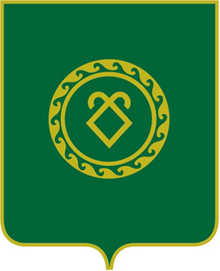 СОВЕТ СЕЛЬСКОГО ПОСЕЛЕНИЯ КУНГАКОВСКИЙ СЕЛЬСОВЕТ МУНИЦИПАЛЬНОГО РАЙОНА   АСКИНСКИЙ РАЙОН                 РЕСПУБЛИКИ БАШКОРТОСТАН